В соответствии с поручением губернатора Ульяновской области, в ГУЗ ЦКМСЧ им. В.А. Егорова, с 24.04.17г. по 28.04.17г., проводится «пятая региональная Неделя аникоррупционных инициатив». Номер горячей телефонной  линии для обращений -    (8422) 45-30-88Так же обращения можно направить на электронные адреса: E-mail   pravo.med@mail.ru; vitamed-pgv@mail.ru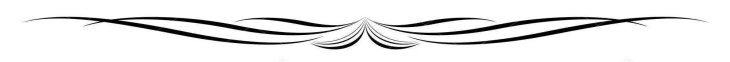 В Ульяновской области продолжает работу горячая антикоррупционная телефонная линия Уполномоченного по противодействию коррупции 
В целях своевременного принятия мер по устранению коррупционных проявлений и предотвращению причин, которые способствуют совершению правонарушений, в Ульяновской области продолжает работать телефон «прямой горячей антикоррупционной линии» Уполномоченного по противодействию коррупции в Ульяновской области.Информация о коррупционных проявлениях принимается от граждан ежедневно по будням с 9.00 до 18.00 
по телефону: (8422) 58-52-74 (отдел обеспечения деятельности Уполномоченного по противодействию коррупции в Ульяновской области).Также граждане могут сообщить необходимую информацию с помощью сети Интернет:
- электронная почта Уполномоченного по противодействию коррупции
в Ульяновской области: anticorrupt@inbox.ru
- Интернет-приёмная: http://www.anticorrupt-ul.ru/feedback/Жители Ульяновской области могут сообщать информацию о конкретных фактах коррупции, в том числе вымогательстве, неисполнении служебных обязанностей или превышении служебных полномочий со стороны государственных и муниципальных служащих исполнительных органов государственной власти и муниципальных образований, а также подведомственных им учреждений и предприятий.Кроме того, с марта 2014 года у Уполномоченного по противодействию коррупции в Ульяновской области Александра Яшина и сотрудников отдела обеспечения его деятельности в Международной социальной сети «Твиттер» по адресу: https://twitter.com/AnticorruptUl работает официальный аккаунт. Каждый житель Ульяновской области сможет здесь узнать о последних событиях Уполномоченного, задать ему вопросы, вносить предложения по повышению эффективности его деятельности и т.д. Если вам известны факты неправомерного использования денежных средств и других преступлений в сфере экономики, вы можете оставить сообщение на «телефон доверия» УЭБ и ПК УМВД России по Ульяновской области: 8 (8422) 27-35-22, а по вопросам нарушения закона со стороны сотрудников полиции – на «телефон доверия» подразделения собственной безопасности: 8 (8422) 67-87-80. О фактах коррупции жители Ульяновской области могут также сообщать в Прокуратуру Ульяновской области через специально созданный раздел обратной связи http://www.ulproc.ru/internet_receptionО фактах коррупции в ГУЗ ЦК МСЧ можно сообщить в юридический отдел ЦК МСЧ
Начальник юридического отдела: Масленников Михаил Валентинович
Контактный телефон: 45-30-88